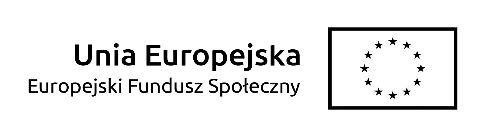 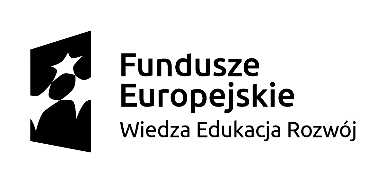 Załącznik nr 5aNr postępowania: 326/2019/US/DZPWYKAZ OSÓB KTÓRE BĘDĄ UCZESTNICZYĆ W WYKONYWANIU ZAMÓWIENIAFormularz do oceny kryterium „Doświadczenie trenerów”Ja, niżej podpisany, (a) ………………………………………………………………………oświadczam w imieniu reprezentowanej przez mnie firmy, że zamówienie zostanie zrealizowane z udziałem następujących osób:(Uwaga: w przypadku, gdy do realizacji danego szkolenia Wykonawca dedykuje większą liczbę trenerów niż wymagana, należy powielić tabelę dotyczącą danego szkolenia tak, aby w ofercie znalazły się wszystkie wymagane informacje dotyczące każdej osoby wskazanej do realizacji przedmiotu zamówienia).………………………………………………………Miejscowość i data…………………………………………………Podpis osób upoważnionych do reprezentacjiPodstawy oprogramowania GIS z QGISPodstawy oprogramowania GIS z QGISPodstawy oprogramowania GIS z QGISPodstawy oprogramowania GIS z QGISPodstawy oprogramowania GIS z QGISPodstawy oprogramowania GIS z QGISImię i nazwisko TRENERA:Imię i nazwisko TRENERA:Imię i nazwisko TRENERA:Imię i nazwisko TRENERA:Imię i nazwisko TRENERA:Imię i nazwisko TRENERA:Trener przeprowadził, w okresie ostatnich 3 lat przed upływem terminu składania ofert następujące szkolenia/kursy/warsztaty z zakresu podstaw oprogramowania GIS z QGIS, każde trwało minimum 8 h.UWAGA: należy wykazać inne szkolenia/warsztaty/kursy niż wymienione w Załączniku nr 5.Trener przeprowadził, w okresie ostatnich 3 lat przed upływem terminu składania ofert następujące szkolenia/kursy/warsztaty z zakresu podstaw oprogramowania GIS z QGIS, każde trwało minimum 8 h.UWAGA: należy wykazać inne szkolenia/warsztaty/kursy niż wymienione w Załączniku nr 5.Trener przeprowadził, w okresie ostatnich 3 lat przed upływem terminu składania ofert następujące szkolenia/kursy/warsztaty z zakresu podstaw oprogramowania GIS z QGIS, każde trwało minimum 8 h.UWAGA: należy wykazać inne szkolenia/warsztaty/kursy niż wymienione w Załączniku nr 5.Trener przeprowadził, w okresie ostatnich 3 lat przed upływem terminu składania ofert następujące szkolenia/kursy/warsztaty z zakresu podstaw oprogramowania GIS z QGIS, każde trwało minimum 8 h.UWAGA: należy wykazać inne szkolenia/warsztaty/kursy niż wymienione w Załączniku nr 5.Trener przeprowadził, w okresie ostatnich 3 lat przed upływem terminu składania ofert następujące szkolenia/kursy/warsztaty z zakresu podstaw oprogramowania GIS z QGIS, każde trwało minimum 8 h.UWAGA: należy wykazać inne szkolenia/warsztaty/kursy niż wymienione w Załączniku nr 5.Trener przeprowadził, w okresie ostatnich 3 lat przed upływem terminu składania ofert następujące szkolenia/kursy/warsztaty z zakresu podstaw oprogramowania GIS z QGIS, każde trwało minimum 8 h.UWAGA: należy wykazać inne szkolenia/warsztaty/kursy niż wymienione w Załączniku nr 5.L.p.Tytuł/temat zajęćLiczba godzinTerminOdbiorcaNr tel. lub e-mail do podmiotu, na rzecz którego kształcenie zostało zrealizowaneLiczba przeprowadzonych form kształcenia podlegająca ocenie punktowej:Liczba przeprowadzonych form kształcenia podlegająca ocenie punktowej:Liczba przeprowadzonych form kształcenia podlegająca ocenie punktowej:Liczba przeprowadzonych form kształcenia podlegająca ocenie punktowej:Liczba przeprowadzonych form kształcenia podlegająca ocenie punktowej:Liczba przeprowadzonych form kształcenia podlegająca ocenie punktowej:678910